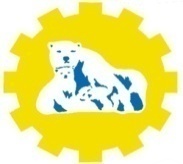 Государственное автономное профессиональное образовательное учреждение Чукотского автономного округа «Чукотский северо-восточный техникум посёлка Провидения»689251,Чукотский АО,  п. Провидения,  ул. Полярная,д. 38. Телефон: 2-23-53; 2-24-68.Факс: 2-23-12.е-mail:  spu2@bk.ruОТЧЕТмероприятий по противодействию коррупции в Чукотском северо-восточном техникуме посёлка Провиденияза II квартал 2023 год     И.о.  директора                                                                                                                                                                                 Бархударян А.Р.№ п/пНаименование мероприятияОтветственный исполнитель мероприятияСрок исполнения ПримечаниеИнформационное обеспечение в сфере противодействия коррупции, повышение правовой грамотности сотрудников    ГАПОУ «Чукотский северо-восточный техникум посёлка Провидения»Информационное обеспечение в сфере противодействия коррупции, повышение правовой грамотности сотрудников    ГАПОУ «Чукотский северо-восточный техникум посёлка Провидения»Информационное обеспечение в сфере противодействия коррупции, повышение правовой грамотности сотрудников    ГАПОУ «Чукотский северо-восточный техникум посёлка Провидения»Информационное обеспечение в сфере противодействия коррупции, повышение правовой грамотности сотрудников    ГАПОУ «Чукотский северо-восточный техникум посёлка Провидения»Информационное обеспечение в сфере противодействия коррупции, повышение правовой грамотности сотрудников    ГАПОУ «Чукотский северо-восточный техникум посёлка Провидения»1.1.Ознакомление с Планом по противодействию коррупции 2021-2024 гг. сотрудников  ГАПОУ «Чукотский северо-восточный техникум посёлка Провидения»Ответственное должностное лицо за работу по профилактике коррупционных и иных правонарушений1.2.Мониторинг методических рекомендаций и нормативных правовых актов по вопросам противодействия коррупции в целях приведения их в соответствие с законодательством Российской Федерации и Чукотского автономного округаПриведение в соответствие с требованиями законодательства о противодействии коррупции локальных нормативно-правовых актов  ГАПОУ «Чукотский северо-восточный техникум посёлка Провидения»Ответственное лицо за работу по профилактике коррупционных и иных правонарушенийПостоянно1.Предоставление консультативной помощи кураторам групп  и воспитателям общежития при подготовке кураторских часов и подготовка материалов для кураторских часов и бесед2.Подготовлен материал для кураторского часа «Остановить коррупцию в наших силах». Информация по этой теме на стенде «Антикоррупция»1.3.Проведение мониторинга практики привлечения к ответственности за совершение коррупционных правонарушений и преступлений коррупционной направленности и доведение сведений до сотрудников ГАПОУ «Чукотский северо-восточный техникум посёлка Провидения» Ответственное лицо за работу по профилактике коррупционных и иных правонарушенийПостоянно 1.Куратором группы «Техническое обслуживание и ремонт автомобильного транспорта»  проведен кураторский час «Профилактика коррупции» 2. Встреча с сотрудниками прокуратуры ЧукотскогоАО (старшим помощником прокурора ЧАО и помощником прокурора Провиденского района) о правах детей, оставшихся без попечения родителей, о праве предоставления жилья на территории ЧАО по месту регистрации, ответили на интересующие вопросыИнформации о проводимых мероприятиях размещены на сайте техникума в разделе «Новости» и социальных сетях «Одноклассники» https://ok.ru/qroup/70000001110628,«В Контакте» https:// vk.com/pablic21558813, Телеграмм каналеПовышение эффективности механизмов урегулирования конфликта интересов, ответственности за их нарушение, соблюдение сотрудниками принципов должностного поведения в соответствии с Антикоррупционной политикой в Чукотском северо-восточном техникуме посёлка ПровиденияПовышение эффективности механизмов урегулирования конфликта интересов, ответственности за их нарушение, соблюдение сотрудниками принципов должностного поведения в соответствии с Антикоррупционной политикой в Чукотском северо-восточном техникуме посёлка ПровиденияПовышение эффективности механизмов урегулирования конфликта интересов, ответственности за их нарушение, соблюдение сотрудниками принципов должностного поведения в соответствии с Антикоррупционной политикой в Чукотском северо-восточном техникуме посёлка ПровиденияПовышение эффективности механизмов урегулирования конфликта интересов, ответственности за их нарушение, соблюдение сотрудниками принципов должностного поведения в соответствии с Антикоррупционной политикой в Чукотском северо-восточном техникуме посёлка ПровиденияПовышение эффективности механизмов урегулирования конфликта интересов, ответственности за их нарушение, соблюдение сотрудниками принципов должностного поведения в соответствии с Антикоррупционной политикой в Чукотском северо-восточном техникуме посёлка Провидения2.1.Проведение профилактических мероприятий, принятие мер по повышению эффективности реализации требований законодательства РФ Федерации о противодействии коррупции, касающихся   предотвращения или урегулирования конфликта интересовОтветственное лицо за работу по профилактике коррупционных и иных правонарушенийРаботники бухгалтерииДокументоведПостоянноЕжемесячно  обновляется информационный стенд. 2.2.Мониторинг соблюдения запретов, ограничений и требований, установленных в целях противодействия коррупции, в том числе ограничений, касающихся получения подарков, выполнения иной оплачиваемой работы, обязанности уведомлять об обращениях в целях склонения к совершению коррупционных правонарушенийОтветственное лицо за работу по профилактике коррупционных и иных правонарушенийРаботники бухгалтерииДокументоведПостоянно Организационное обеспечение мероприятий противодействия коррупцииОрганизационное обеспечение мероприятий противодействия коррупцииОрганизационное обеспечение мероприятий противодействия коррупцииОрганизационное обеспечение мероприятий противодействия коррупцииОрганизационное обеспечение мероприятий противодействия коррупции3.1.Организация контроля исполнения Плана по противодействию коррупции 2021-2024 гг.Ответственное лицо за работу по профилактике коррупционных и иных правонарушенийРаботники бухгалтерииДокументоведОдин раз в кварталПроводится работа согласно Плана по противодействию коррупции 2021-2024 гг.3.2.Обеспечение проведения мониторинга использования должностных обязанностей работников ЧСВТ в критических точках карты коррупционных рисковОтветственное лицо за работу по профилактике коррупционных и иных правонарушенийПостоянно Обеспечение открытости деятельности ЧСВТ по мероприятиям профилактики и предупреждения коррупционных правонарушенийОбеспечение открытости деятельности ЧСВТ по мероприятиям профилактики и предупреждения коррупционных правонарушенийОбеспечение открытости деятельности ЧСВТ по мероприятиям профилактики и предупреждения коррупционных правонарушенийОбеспечение открытости деятельности ЧСВТ по мероприятиям профилактики и предупреждения коррупционных правонарушенийОбеспечение открытости деятельности ЧСВТ по мероприятиям профилактики и предупреждения коррупционных правонарушений4.1. Размещение отчетов о результатах проведения мероприятий по противодействию коррупции на сайте ЧСВТ. Размещение в открытом доступе информации о проводимых антикоррупционных мероприятияхИнженер-программистЗаместитель директора по ВРОтветственное лицо за работу по профилактике коррупционных и иных правонарушенийПостоянно На сайте  размещается информация о мероприятиях4.2.Проведение мероприятий по размещению и ежемесячной актуализации в подразделах, посвященных вопросам противодействия коррупции, официального сайта ЧСВТИнженер - программист Заместитель директора по ВРОтветственное лицо за работу по профилактике коррупционных и иных правонарушенийПостоянноИнформация размещена на официальном сайте